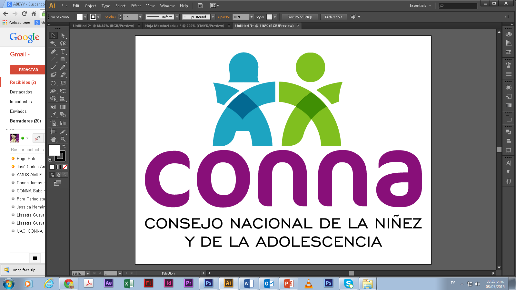 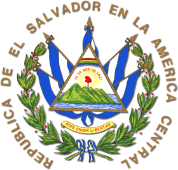 San Salvador, 18 de septiembre de 2018En atención al Requerimiento de información No. 35/2018, de fecha 7 de septiembre del presente año, por este medio se remite la información proporcionada por el Departamento de Recursos Humanos: Perfil de la plaza para ser Jefa de Recursos Humanos del CONNA.Graduado/a de Licenciatura en Administración de Empresas o Licenciatura en Psicología, Ingeniería Industrial o Administración de Recursos Humanos.Experiencia mínima tres años en cargos similares en el área gubernamental.Conocimiento del Programa SIRH, SAFI, manejo de planillas de AFP, ISSS, INPEP y salariales.Mayor de 25 añosAÑO DE CONCURSO: 2012AÑO DE INGRESO: 2012RESULTADOS DE LAS EVALUACIONES Y CUADRO COMPARATIVO DE LAS EVALUACIONES DE LAS PERSONAS QUE FORMARON PARTE DE LA TERNA QUE SE PRESENTÓ AL CONSEJO DIRECTIVO DEL CONNA Y DE LA QUE FUE SELECCIONA LA LICDA. RECINOS. Durante el año de la contratación, el equipo evaluador estuvo constituido por el Ministerio de Educación y el ISNA en apoyo al CONNA para realizar diversos procesos de contratación para el cargo de la jefatura de Departamento de Recursos Humanos, cuyos resultados fueron son los siguientes:  Código de Postulante: No. 3 GRADO ACADEMICO AL MOMENTO DE CONCURSAR PARA DICHA PLAZA:- Graduada Universitaria de la carrera de Administración de Empresas de la Universidad de El Salvador. AÑO EN QUE OBTUVO DICHO GRADO ACADEMICO: 2006COPIA DE LA HOJA DE VIDA CON LA QUE CUENTA SU EXPEDIENTE PERSONAL DEL DEPARTAMENTO DE RECURSOS HUMANOS DEL CONNA.Se anexa hoja de vida, conteniendo atestados, se omite información personal por tratarse de datos clasificados como confidenciales, según art. 24 y 25 de La Ley de Acceso a la Información Pública.CUADRO DE REMUNERACIONES POR AÑO DESDE EL AÑO DE INICIO DE SUS LABORES AL CONNA HASTA EL 2018. En espera de que la información sea a su entera satisfacción.Atentamente.Silvia Soledad Orellana GuillénOficial de Información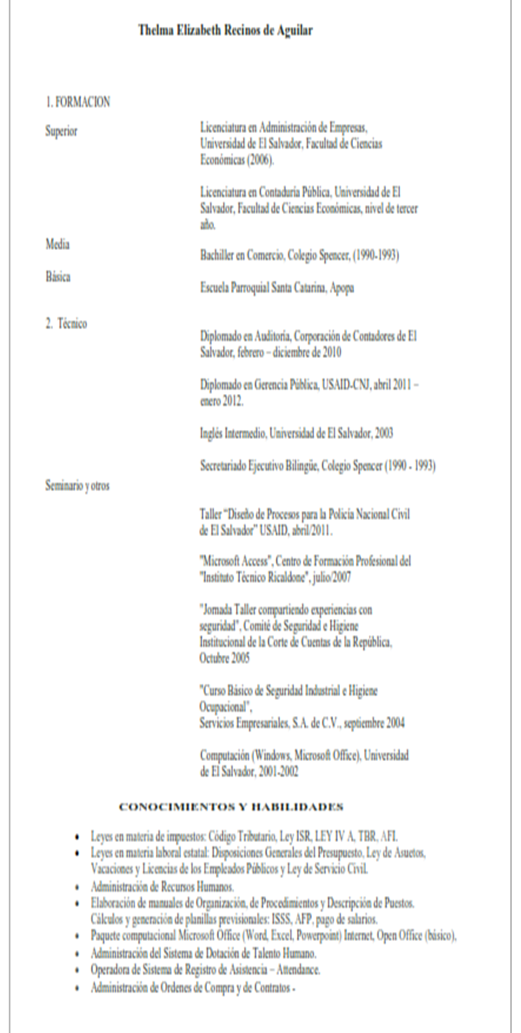 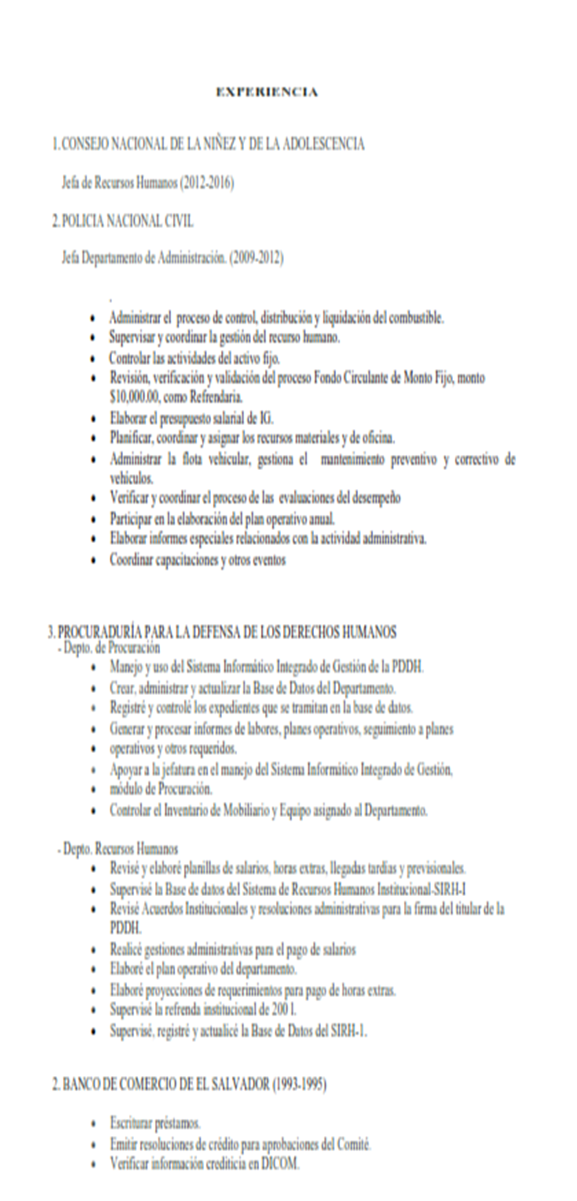 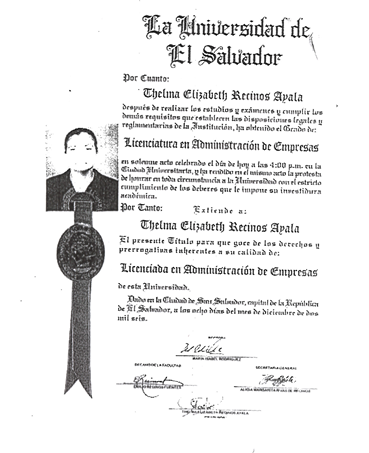 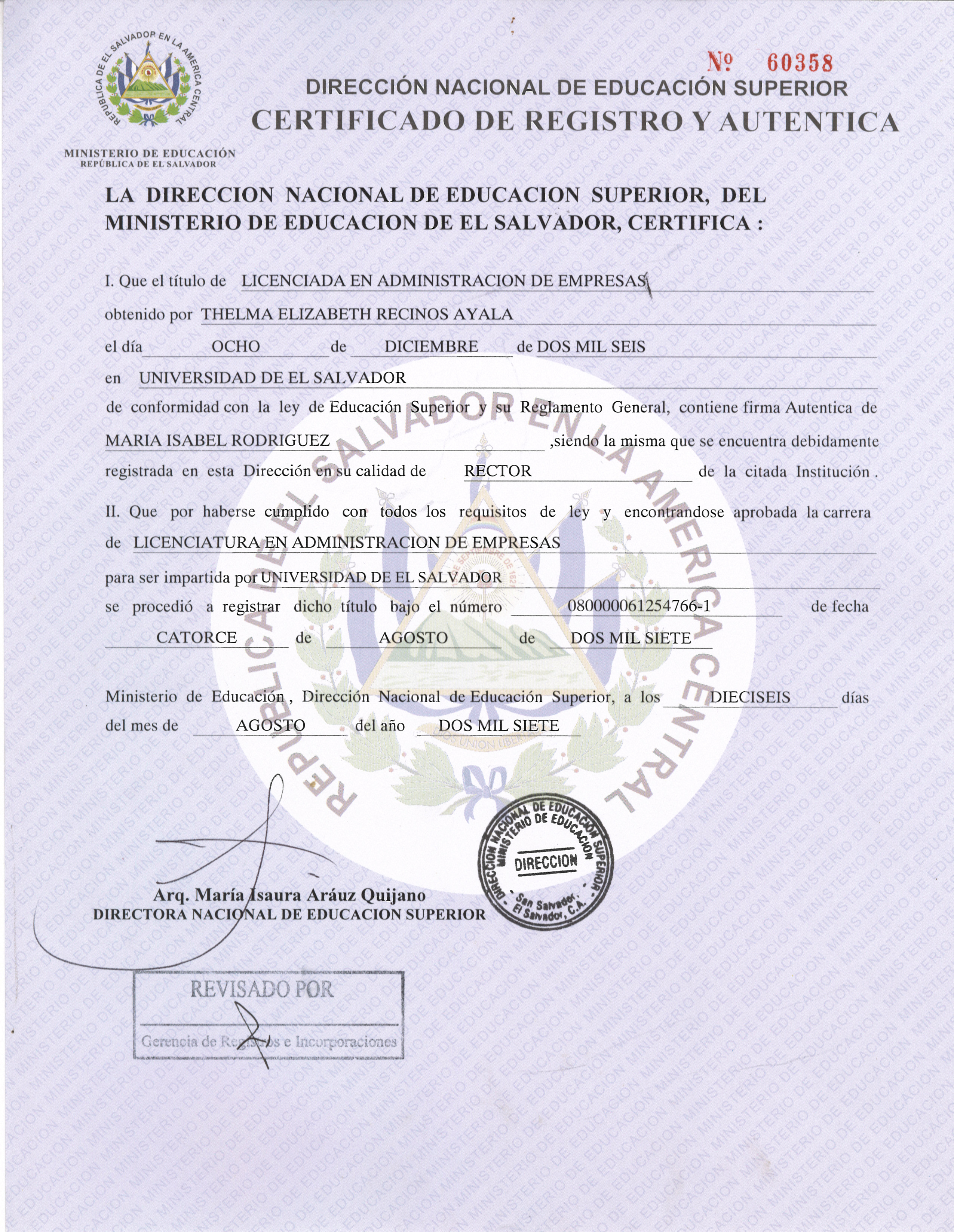 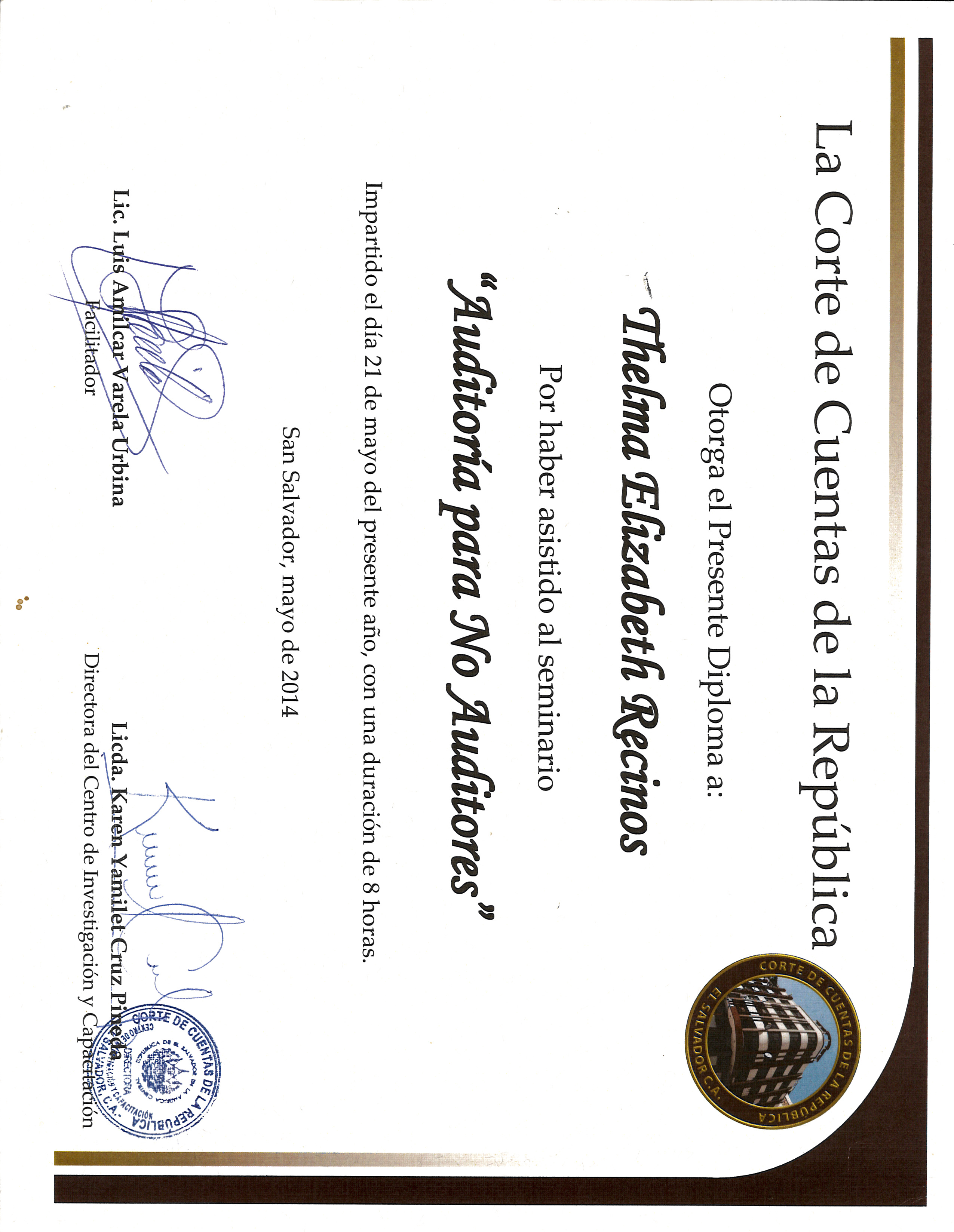 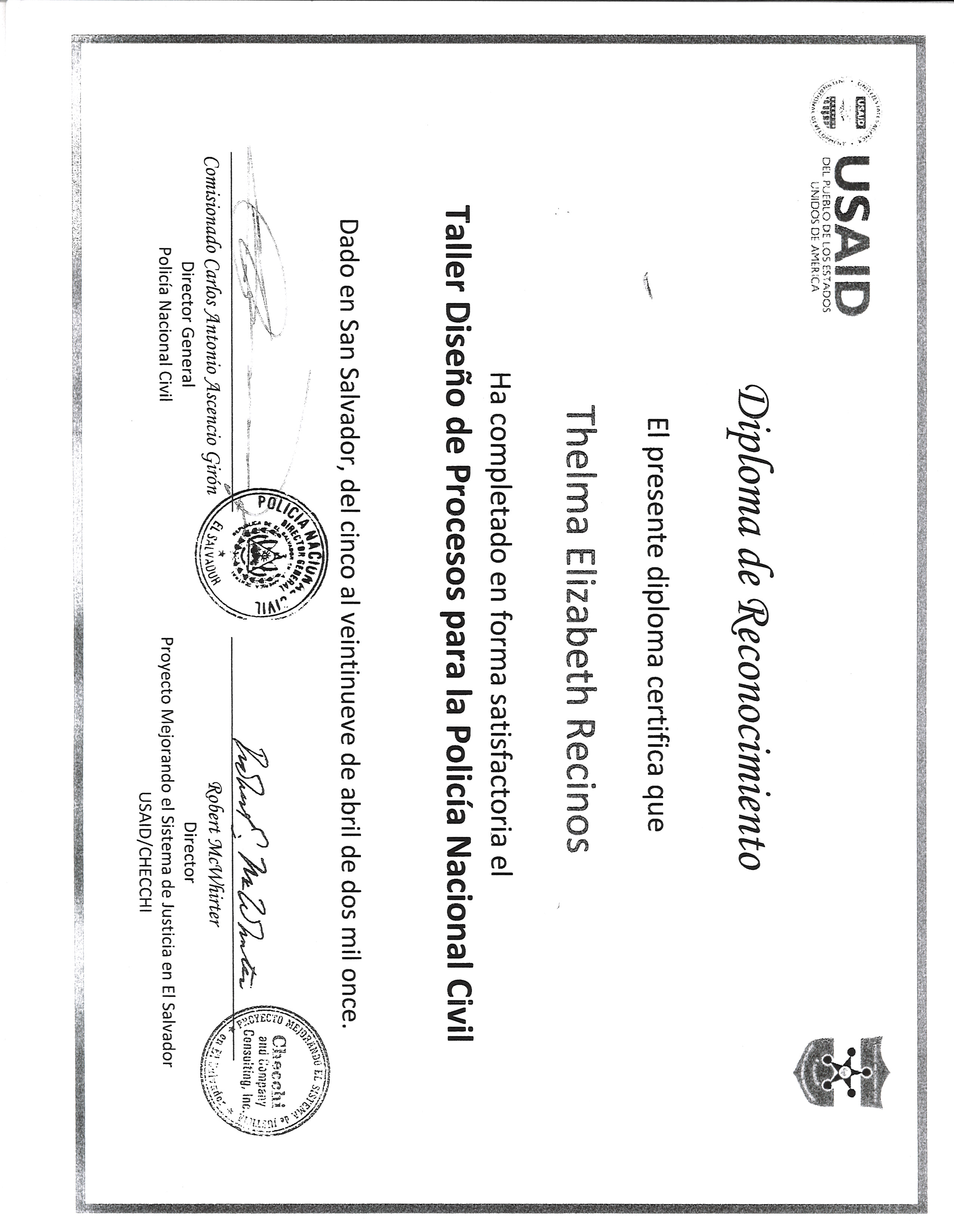 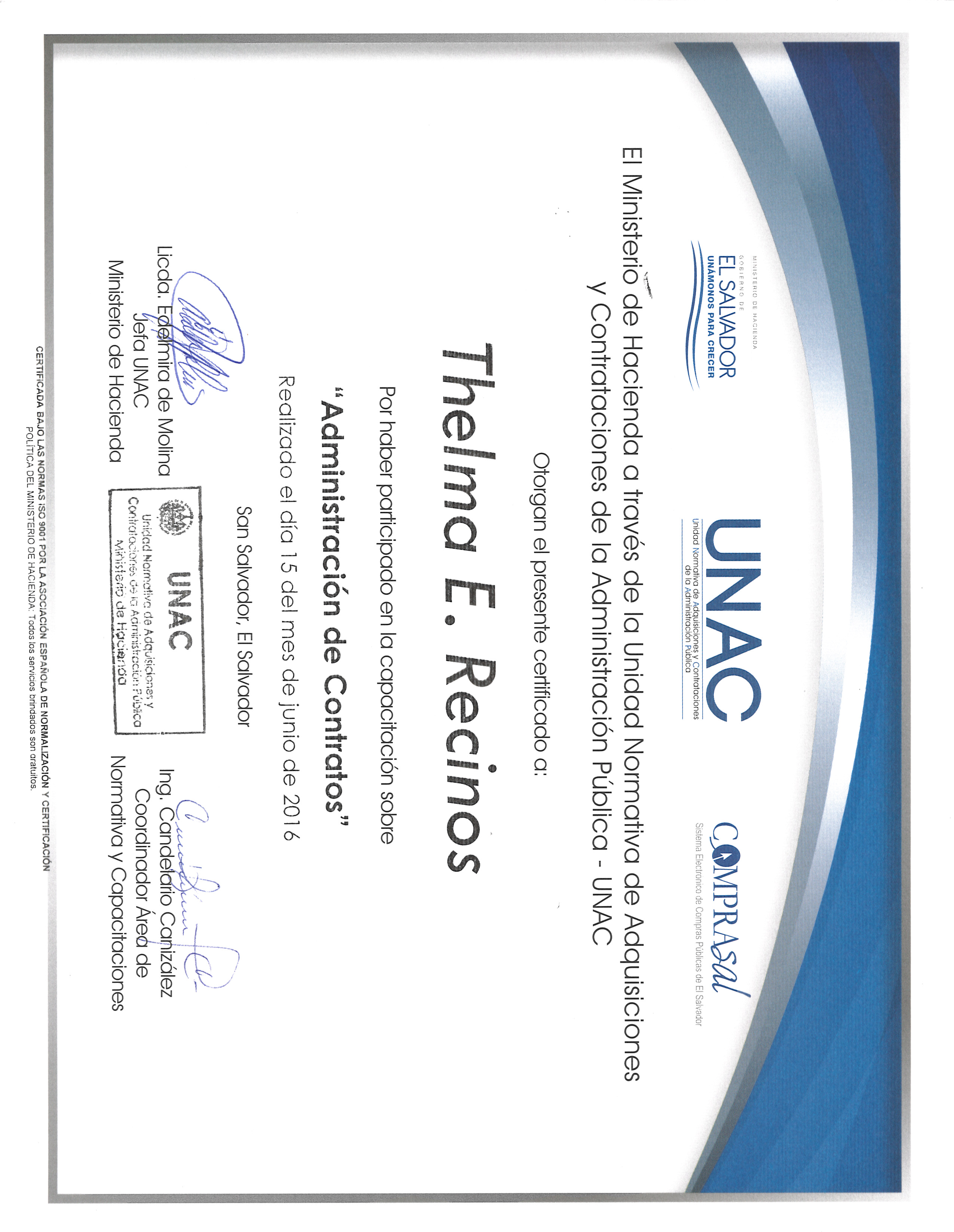 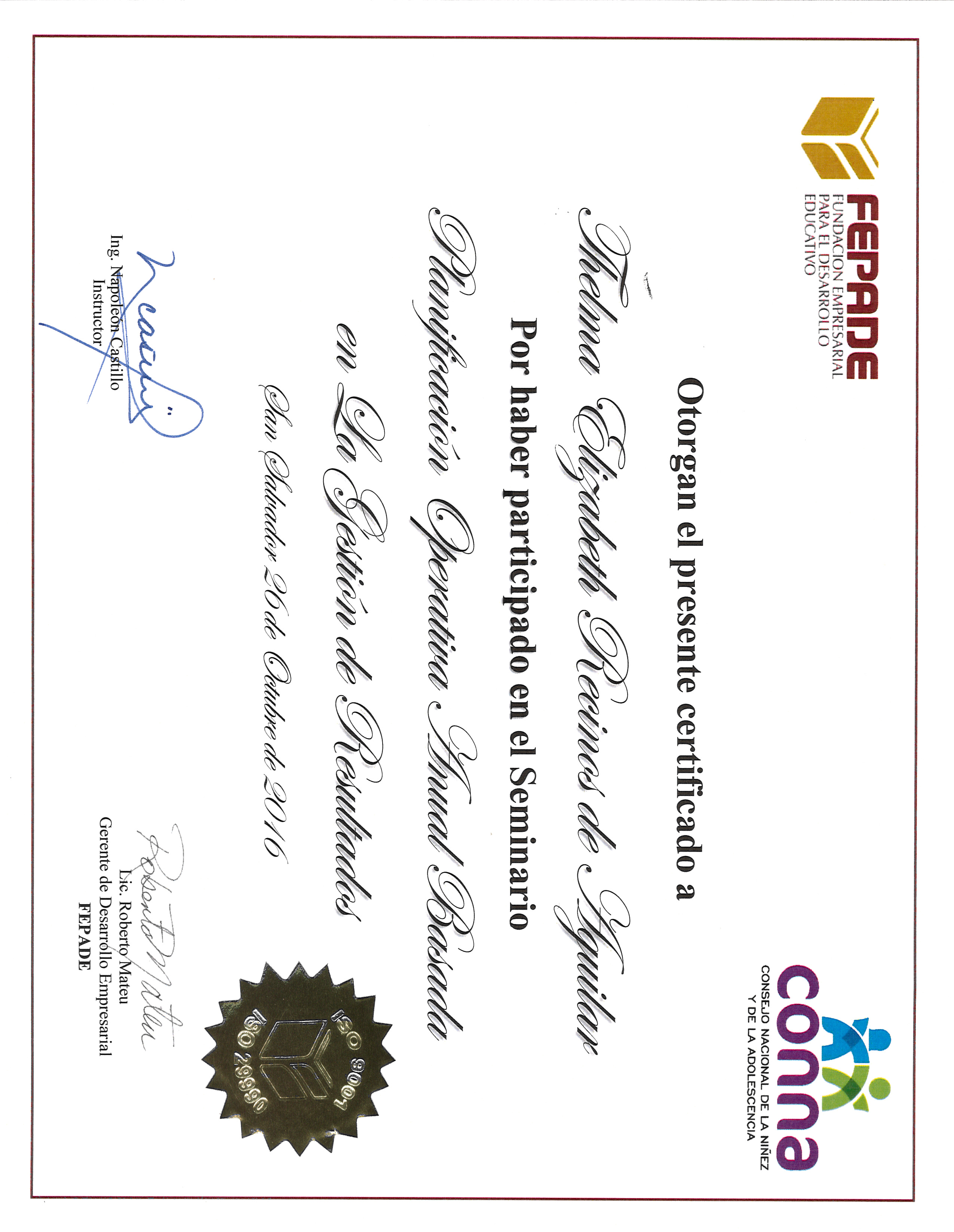 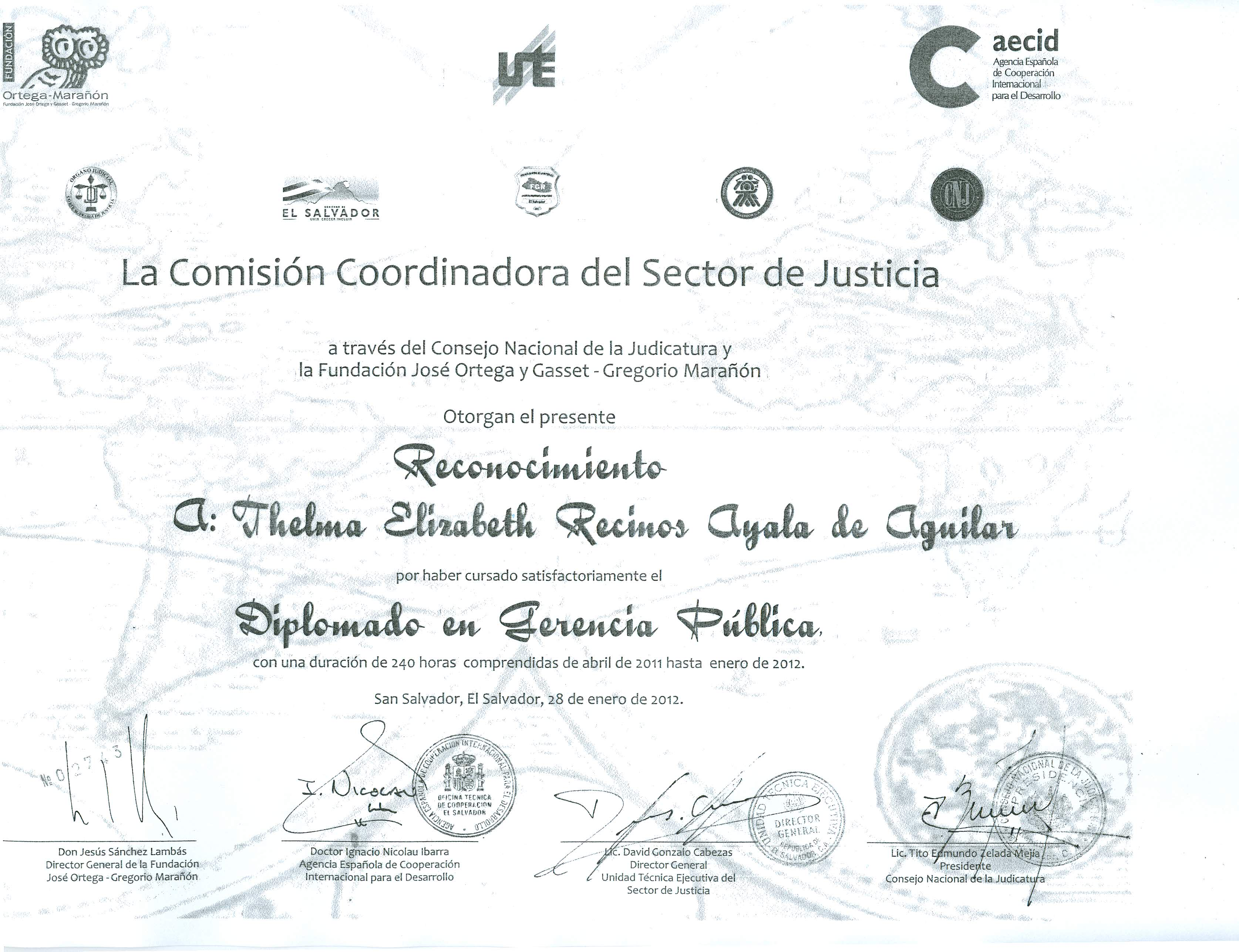 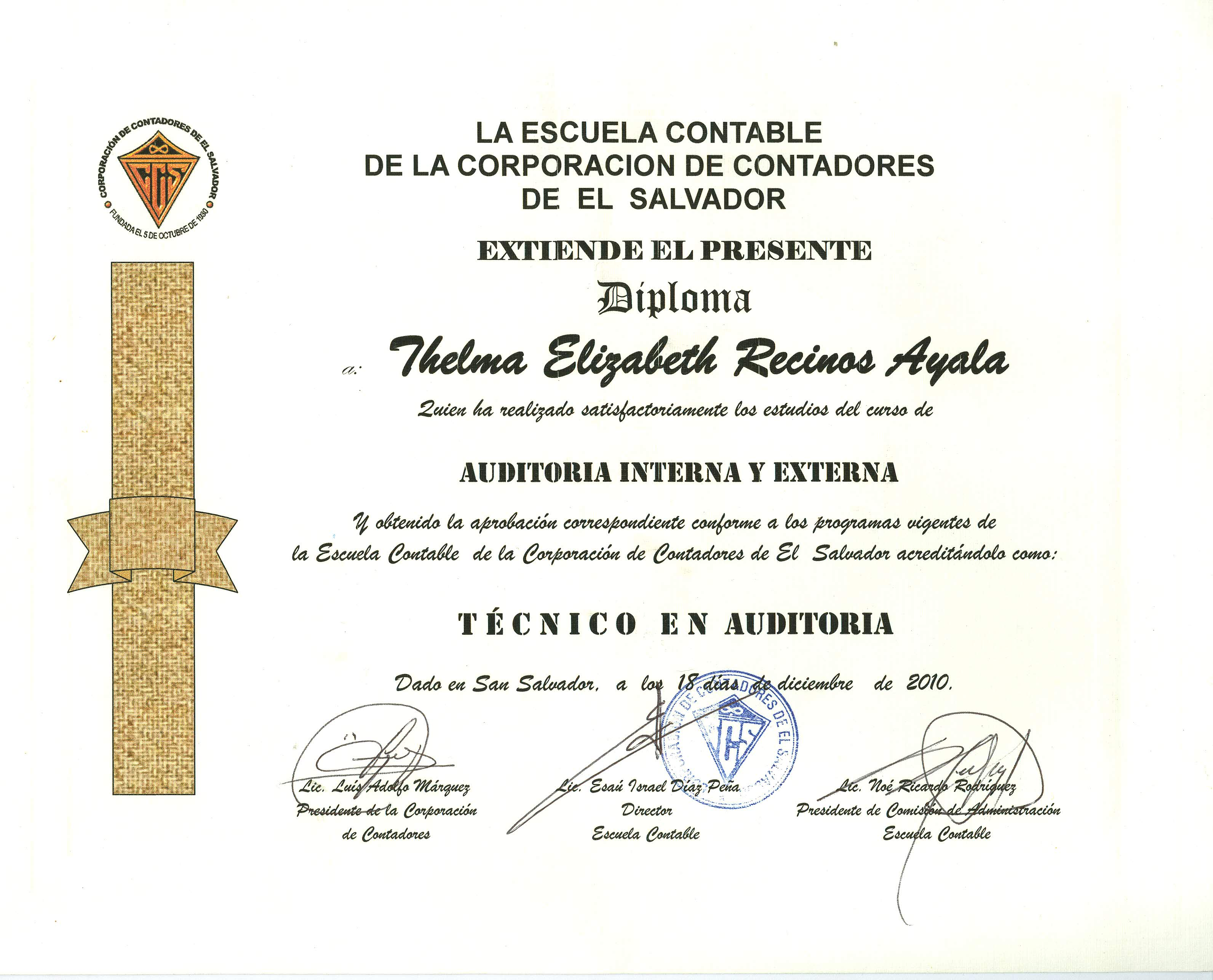 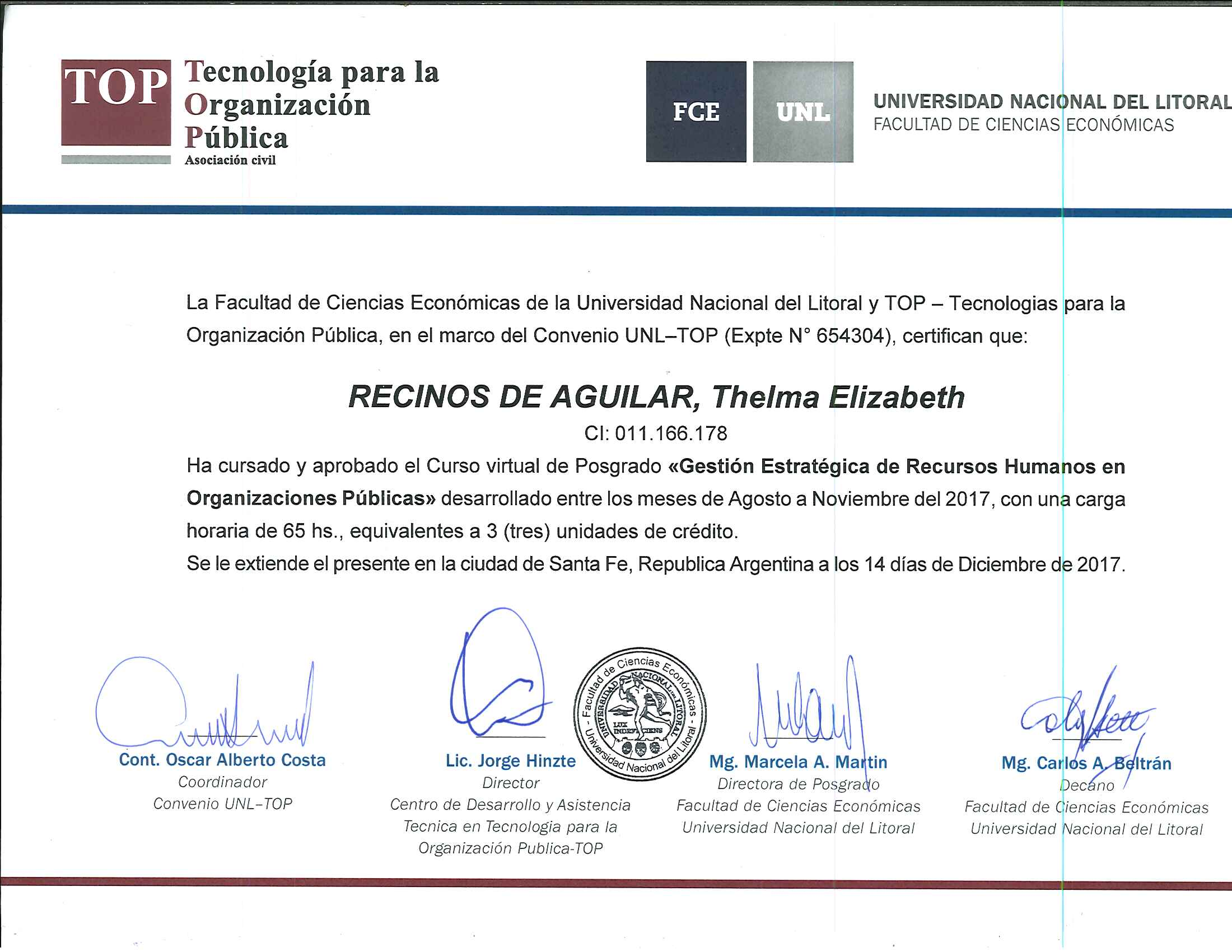 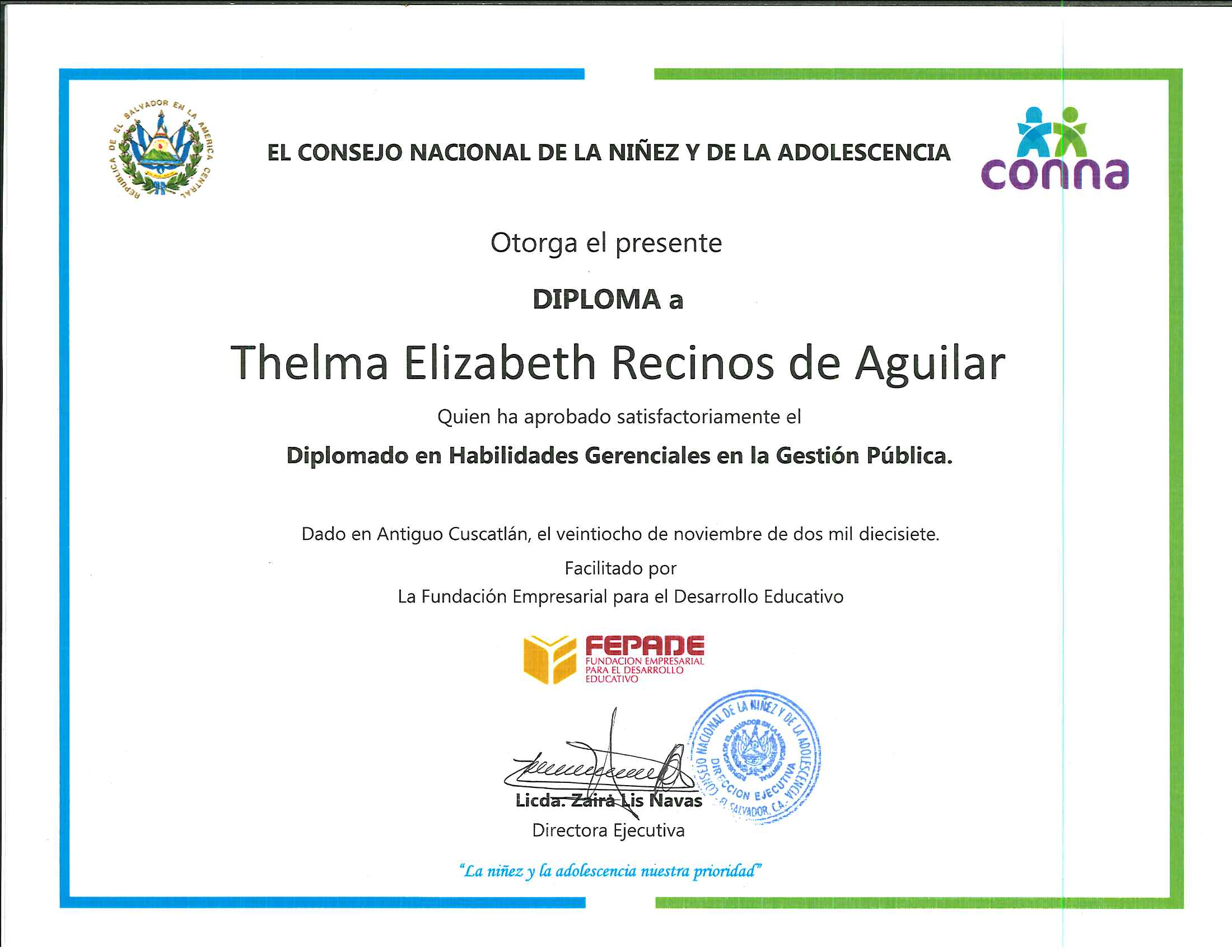 PostulanteEvaluación Psicológica y técnicasResultado1Recomendable con observaciónRecomendable con observación para contratación2 RecomendableRecomendable para contratación3RecomendableRecomendable para contrataciónEjercicio FiscalSalario mensual del cargo2012 $ 1,500.002013 $ 1,500.002014$ 1,500.002015$ 1,500.002016$ 1,500.002017$ 1,500.002018$ 1,500.00